КАБАРДИНО - БАЛКАРСКАЯ  РЕСПУБЛИКАПРОХЛАДНЕНСКИЙ  МУНИЦИПАЛЬНЫЙ РАЙОНМУНИЦИПАЛЬНОЕ КАЗЕННОЕ ОБЩЕОБРАЗОВАТЕЛЬНОЕ  УЧРЕЖДЕНИЕ«Средняя общеобразовательная школа  с. Красносельского»361012  КБР  Прохладненский район		       Р/с 40204810803490001898село  Красносельское  ул. Школьная 1, А             Отделение -  НБ КБР  г.НальчикТел./ факс : (866-31) 92-3-88                                    ИНН 0716001140     КПП 071601001E-mail: skrasnoselskoe@mail.ru                               ОГРН 1020701192005    ОКПО  52509368Информация об участии МКОУ «СОШ с. Красносельского» в анкетировании в рамках проекта «500+»Директор МКОУ «СОШ с. Красносельского»              Плотникова Н.В.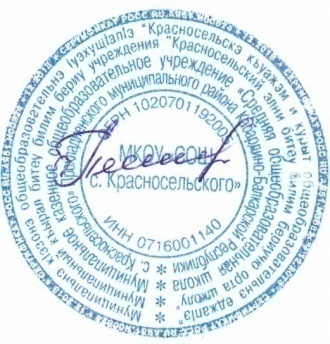 Категория респондентовАнкетаКоличество участников анкетированияРуководитель ООанкета руководителя ОО1 (100 %)Учителя (5-9 кл.)анкета учителя17 (100%)Обучающиеся 6-го классаанкета обучающихся 6-х классов23 (92%)Обучающиеся 9-го классаанкета обучающихся 9-х классов14 (88%)Родители (законные представители)  6-го классаанкета родителей уч-ся 6-х классов15 (60%)Родители (законные представители)  9-го классаанкета родителей уч-ся 9-х классов10 (60%)